【货代业务】【Freight Forwarding Practice】一、基本信息课程代码：【0060420】课程学分：【2】面向专业：【商务日语】课程性质：【国际商务专业必修课】开课院系：高职学院使用教材：主教材【国际货运代理实务(第2版) 陈言国电子工业出版社 2017年版】参考教材【国际货运代理实务姚大伟朱惠茹高等教育出版社 2017年版】【国际货物运输实务与案例孙瑛清华大学出版社 2009年版】【国际货物运输与保险李贺上海财经大学出版社 2016版】课程网站网址：【上海建桥学院/课程中心】先修课程：【国际贸易实务（3】【国际货物运输与保险（3】二、课程简介（必填项）本课程是我院国际商务专业理实一体较强实践性的专业必修课程，是一门以国际货运代理企业的工作岗位、工作过程为导向的强调学以致用实务课程。本课程系统介绍了国际货运代理行业的基础知识、销售与报价、托运订舱及排载、单证填制、报关与报检、客户服务、国际多式联运及保税物流、风险控制及事故处理等内容，涵盖了国际货运代理企业的核心岗位，如销售岗位、操作岗位、单证岗位、报关岗位、客服岗位及综合岗位等，为从事国际货物运输工作提供了实用技能训练。本课程以企业工作岗位的工作内容以及工作流程为主线来设计学习情景，每一学习情景的完成都配套有相应的工作任务，强化学生对技能的理解和应用。本课程较全面地讲述国际货运代理行业的基础理论，重点介绍国际货运代理企业所涉及的国际货物海洋运输和航空货物运输方式的基本概念及货运代理操作流程。通过学习，学生能够整合所学的国际贸易实务、外贸单证实务、市场营销、外贸函电、国际货物运输与保险等相关知识，能熟练办理进出口环节中运输代理业务。三、选课建议（必填项、本课程适合国际商务、物流管理、商务日语、商务英语专业二年级的学生，建议先修完《国际货物运输与保险》课程再选修该课程。四、课程与专业毕业要求的关联性（必填项）五、课程目标/课程预期学习成果（预期学习成果要可测量/能够证明、六、课程内容（必填项、此处分章或分单元、模块列出教学的知识点和能力要求。用布鲁姆认知能力的6种层次：“知道”、“理解”、“运用”、“分析”、“综合”、“评价”来表达对学生学习要求上的差异。必要时用文字说明教学的难点所在。七、课内实验名称及基本要求（适用于课内实验）列出课程实验的名称、学时数、实验类型（演示型、验证型、设计型、综合型、及每个实验的内容简述。 八、评价方式与成绩（必填项）“1”一般为总结性评价, “X”为过程性评价，“X”的次数一般不少于3次，无论是“1”、还是“X”，都可以是纸笔测试，也可以是表现性评价。与能力本位相适应的课程评价方式，较少采用纸笔测试，较多采用表现性评价。常用的评价方式有：课堂展示、口头报告、论文、日志、反思、调查报告、个人项目报告、小组项目报告、实验报告、读书报告、作品（选集、、口试、课堂小测验、期终闭卷考、期终开卷考、工作现场评估、自我评估、同辈评估等等。本大纲只对“1”的考核方式以及比例进行规定，对“X”不予规定，由任课教师自行决定X的内容、次数及比例，同一门课程由多个教师共同授课的、由课程组共同讨论决定X的内容、次数及比例。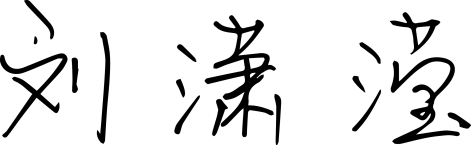 撰写：徐毓雯     系主任审核：专业毕业要求LO1：表达沟通LO2:自主学习LO321:缮制国际货物运输单证LO322：组织国际货物运输的能力LO326：运输成本的核算LO4：尽责抗压LO5:协同创新LO6：国际视野序号课程预期学习成果考核内容评价依据1LO1有效沟通，正确表达自己的观点项目汇报的表现2LO321国际货物运输业务操作能力货运操作计划的制订3LO332缮制国际货物运输单证货运单证的制作4LO326运输成本的核算可以给客户合理报价5LO4遵守校纪校规；承受学习中遇到的挫折考勤、作业完成情况6LO5与团队合作的能力小组项目报告质量团队分工情况序号教学模块能力目标相关知识点1认识国际货运代理1、能够知道国际货物运输当事人。2、知道国际货运代理人的种类、特点和作用。3、知道国际货物运输的业务环节。4、知道国际货运代理操作基本流程。5、知道海运集装箱操作流程6、运用所学的知识进行简单货运代理方案选择和制定。1、国际货运代理基础知识
2、国际货运代理人的作用
3、国际货运代理的行业协会
4、国际货代企业基础知识
5、国际货代业务的基本流程
6、岗位技能实践模拟2销售岗——国际货代营销与报价1、学会分析国际货运代理行业发展趋势2、掌握原理制定国际货代营销策略3、学会并运用常用揽货程序和方法4、了解主要航线、基本港、船公司5、能进行海运运价计算和报价1、国际货代市场营销基础知识
2、国际货代市场分析
3、国际货代企业服务产品分析
4、国际货代企业的营销策略
5、国际货代企业揽货的常用程序
和方式
6、国际货代的运价与运费3操作岗——国际货代的托运订舱及排载
1、知道国际货代托运订舱基础知识2、掌握国际货代托运订舱及排载流程3、熟练掌握国际货代托运订舱单证填制4、掌握国际货代航班及承运人的选定方法1、国际货代托运订舱基础知识
2、国际货代托运订舱及排载流程
3、国际货代托运订舱单证填制
4、国际货代航班及承运人的选定4单证岗——国际货代海运提单与航空货运单
1、了解国际海运提单与国际航空货运单基础知识2、掌握国际海运提单与国际航空货运单填制国际海运提单与国际航空货运单基础知识国际海运提单与国际航空货运单填制实务5客服岗——国际货代的客户服务1、了解国际货代客服基础知识2、理解国际货代客服岗位职责3、学会运用查询、投诉及异常处理；客户关系管理。1、国际货代客服基础知识2、国际货代客服岗位的岗位职责及素质与技能要求3、国际货代客服岗位实务操作，查询、投诉及异常处理、客户关系管理、费用对账及单证核退 6综合岗——国际货代的风险控制及事故处理1、了解国际货代业务风险的防范2、掌握国际货代事故的处理方式国际货代业务风险的防范、业务风险的具体表现及特点、 国际货代业务风险的原因分析、国际货代业务风险的防范对策国际货代事故的处理、事故的概念及分类、事故的原因与责任划分、索赔与保险理赔 序号实验名称主要内容实验时数实验类型备注1报价制作报价表4其他2订舱缮制订舱单据4其他3装箱缮制装箱单据4其他4报关缮制报关单据4其他5提单缮制海运提单4其他总评构成（1+X）评价方式占比1笔试（开卷）40%X1出勤+课堂练习+上课表现30%X2作业15%X3作业15%